Scottish Target Shooting  -  Smallbore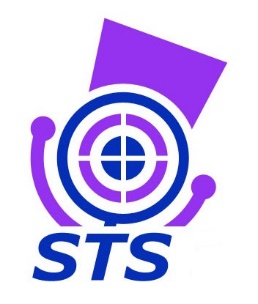 Application for membership of Scottish SquadsNameNameDate of birthDate of birthDate of birthDate of birthDate of birthDate of birthAddressAddressPlace of birthPlace of birthPlace of birthPlace of birthPlace of birthPlace of birthAddressAddressIf Place of birth is not in Scotland, Parent’s place of birthIf Place of birth is not in Scotland, Parent’s place of birthIf Place of birth is not in Scotland, Parent’s place of birthIf Place of birth is not in Scotland, Parent’s place of birthIf Place of birth is not in Scotland, Parent’s place of birthIf Place of birth is not in Scotland, Parent’s place of birthAddressAddressIf Place of birth is not in Scotland, Parent’s place of birthIf Place of birth is not in Scotland, Parent’s place of birthIf Place of birth is not in Scotland, Parent’s place of birthIf Place of birth is not in Scotland, Parent’s place of birthIf Place of birth is not in Scotland, Parent’s place of birthIf Place of birth is not in Scotland, Parent’s place of birthAddressAddressClub(s)Club(s)Club(s)Phone (H)Phone (H)Club(s)Club(s)Club(s)Phone (M)Phone (M)STS / SSRA membership No.STS / SSRA membership No.STS / SSRA membership No.STS / SSRA membership No.STS / SSRA membership No.STS / SSRA membership No.e-maile-mailNSRA membership NumberNSRA membership NumberNSRA membership NumberNSRA membership NumberNSRA membership NumberNSRA membership NumberPlease provide information about your performance record in the following disciplines as appropriate:Please provide information about your performance record in the following disciplines as appropriate:Please provide information about your performance record in the following disciplines as appropriate:Please provide information about your performance record in the following disciplines as appropriate:Please provide information about your performance record in the following disciplines as appropriate:Please provide information about your performance record in the following disciplines as appropriate:Please provide information about your performance record in the following disciplines as appropriate:Please provide information about your performance record in the following disciplines as appropriate:Please provide information about your performance record in the following disciplines as appropriate:Please provide information about your performance record in the following disciplines as appropriate:Please provide information about your performance record in the following disciplines as appropriate:Please provide information about your performance record in the following disciplines as appropriate:Please provide information about your performance record in the following disciplines as appropriate:Please provide information about your performance record in the following disciplines as appropriate:Please provide information about your performance record in the following disciplines as appropriate:Please provide information about your performance record in the following disciplines as appropriate:DisciplineDisciplineDisciplineDisciplinePersonal BestWhere shotWhen shotWhen shotLast 5 scores shot under match conditionsLast 5 scores shot under match conditionsLast 5 scores shot under match conditionsLast 5 scores shot under match conditionsLast 5 scores shot under match conditionsLast 5 scores shot under match conditionsLast 5 scores shot under match conditionsLast 5 scores shot under match conditions.22 prone indoor.22 prone indoor.22 prone indoor.22 prone indoor.22 prone outdoor 50m .22 prone outdoor 50m .22 prone outdoor 50m .22 prone outdoor 50m .22 3P indoor.22 3P indoor.22 3P indoor.22 3P indoor.22 3P outdoor 50m.22 3P outdoor 50m.22 3P outdoor 50m.22 3P outdoor 50mAir rifle 10mAir rifle 10mAir rifle 10mAir rifle 10mPlease provide the following information about your shooting career to date.  Continue on the reverse of this sheet if necessary.Please provide the following information about your shooting career to date.  Continue on the reverse of this sheet if necessary.Please provide the following information about your shooting career to date.  Continue on the reverse of this sheet if necessary.Please provide the following information about your shooting career to date.  Continue on the reverse of this sheet if necessary.Please provide the following information about your shooting career to date.  Continue on the reverse of this sheet if necessary.Please provide the following information about your shooting career to date.  Continue on the reverse of this sheet if necessary.Please provide the following information about your shooting career to date.  Continue on the reverse of this sheet if necessary.Please provide the following information about your shooting career to date.  Continue on the reverse of this sheet if necessary.Please provide the following information about your shooting career to date.  Continue on the reverse of this sheet if necessary.Please provide the following information about your shooting career to date.  Continue on the reverse of this sheet if necessary.Please provide the following information about your shooting career to date.  Continue on the reverse of this sheet if necessary.Please provide the following information about your shooting career to date.  Continue on the reverse of this sheet if necessary.Please provide the following information about your shooting career to date.  Continue on the reverse of this sheet if necessary.Please provide the following information about your shooting career to date.  Continue on the reverse of this sheet if necessary.Please provide the following information about your shooting career to date.  Continue on the reverse of this sheet if necessary.Please provide the following information about your shooting career to date.  Continue on the reverse of this sheet if necessary.When did you start shooting?When did you start shooting?When did you start shooting?When did you start shooting?When did you start shooting?Where did you start shooting?Where did you start shooting?Where did you start shooting?Where did you start shooting?Where did you start shooting?What coaching have you received?What coaching have you received?What coaching have you received?What coaching have you received?What coaching have you received?Who has coached you before?Who has coached you before?Who has coached you before?Who has coached you before?Who has coached you before?Please give details of any international experience you have to date, including dates, venues and performance.Please give details of any international experience you have to date, including dates, venues and performance.Please give details of any international experience you have to date, including dates, venues and performance.Please give details of any international experience you have to date, including dates, venues and performance.Please give details of any international experience you have to date, including dates, venues and performance.Please give details of any international experience you have to date, including dates, venues and performance.Please give details of any international experience you have to date, including dates, venues and performance.Please give details of any international experience you have to date, including dates, venues and performance.Please give details of any international experience you have to date, including dates, venues and performance.Please give details of any international experience you have to date, including dates, venues and performance.Please give details of any international experience you have to date, including dates, venues and performance.Please give details of any international experience you have to date, including dates, venues and performance.Please give details of any international experience you have to date, including dates, venues and performance.Please give details of any international experience you have to date, including dates, venues and performance.Please give details of any international experience you have to date, including dates, venues and performance.Please give details of any international experience you have to date, including dates, venues and performance.12345678910Please provide any additional information you feel may be of use to the selectors in reaching a decision on your applicationPlease provide any additional information you feel may be of use to the selectors in reaching a decision on your applicationPlease provide any additional information you feel may be of use to the selectors in reaching a decision on your applicationPlease provide any additional information you feel may be of use to the selectors in reaching a decision on your applicationPlease provide any additional information you feel may be of use to the selectors in reaching a decision on your applicationPlease provide any additional information you feel may be of use to the selectors in reaching a decision on your applicationPlease provide any additional information you feel may be of use to the selectors in reaching a decision on your applicationPlease provide any additional information you feel may be of use to the selectors in reaching a decision on your applicationPlease provide any additional information you feel may be of use to the selectors in reaching a decision on your applicationPlease provide any additional information you feel may be of use to the selectors in reaching a decision on your applicationPlease provide any additional information you feel may be of use to the selectors in reaching a decision on your applicationPlease provide any additional information you feel may be of use to the selectors in reaching a decision on your applicationPlease provide any additional information you feel may be of use to the selectors in reaching a decision on your applicationPlease provide any additional information you feel may be of use to the selectors in reaching a decision on your applicationPlease provide any additional information you feel may be of use to the selectors in reaching a decision on your applicationPlease provide any additional information you feel may be of use to the selectors in reaching a decision on your applicationI confirm that to the best of my knowledge and belief the information contained in this application is complete and accurateI confirm that to the best of my knowledge and belief the information contained in this application is complete and accurateI confirm that to the best of my knowledge and belief the information contained in this application is complete and accurateI confirm that to the best of my knowledge and belief the information contained in this application is complete and accurateI confirm that to the best of my knowledge and belief the information contained in this application is complete and accurateI confirm that to the best of my knowledge and belief the information contained in this application is complete and accurateI confirm that to the best of my knowledge and belief the information contained in this application is complete and accurateI confirm that to the best of my knowledge and belief the information contained in this application is complete and accurateI confirm that to the best of my knowledge and belief the information contained in this application is complete and accurateI confirm that to the best of my knowledge and belief the information contained in this application is complete and accurateI confirm that to the best of my knowledge and belief the information contained in this application is complete and accurateI confirm that to the best of my knowledge and belief the information contained in this application is complete and accurateI confirm that to the best of my knowledge and belief the information contained in this application is complete and accurateI confirm that to the best of my knowledge and belief the information contained in this application is complete and accurateI confirm that to the best of my knowledge and belief the information contained in this application is complete and accurateI confirm that to the best of my knowledge and belief the information contained in this application is complete and accurateSignatureSignatureSignatureDateDateDate